ТОВ Кругозір www.tipografia.com.ua/ua/f/accentЦентральний офісЗапоріжжя, ул. Жуковского, 57 69057Видавництво «Кругозір»
Тут створюється Якість!

Ми допомагаємо професійно видавати Ваші книги від одного примірника.

Видавництво «Кругозір» - це виготовлення книг від А до Я:
• верстка видань з урахуванням норм і вимог стандартів
• повний комплекс редакційних послуг (коректура, редагування)
• креативний дизайн обкладинок та майстер-сторінок
• якісний друк книг на високосортних паперах
• висококласний палітурка книг і виготовлення для них футлярів.

Додаткові послуги:
• міжнародна реєстрація Ваших книг в Книжковій палаті України
• присвоєння ISBN, УДК, ББК, штрих-коду
• розсилка обов'язкових примірників по бібліотеках України
• рекомендація до книгарень
• рекламна кампанія в мережі Інтернет.

Наше видавництво працює за технологією Print-on-Demand (друк книг на вимогу).
Це технологія друку книг на Ваше замовлення на цифровому друкарському обладнанні.
ЧП ТандемВидання наукових, науково-популярних, художніх, презентаційних книг, альбомів, проспектів, буклетів. Видання книг, брошур малим тиражем. Весь комплекс редакційних робіт, верстка, макетування, додрукарська підготовка. Створення високохудожніх фотоальбомів, художня фотографія
Докладніше:http://www.tipografia.com.ua/ua/f/AATandem/                          Запоріжжя, Лобановского, 27 оф. 69
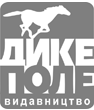 Дике ПолеВидавництво `Дике Поле` на поліграфічному ринку з 1995 року. За цей час ми випустили понад 400 книг різної тематики. Основні напрямки діяльності - видання краєзнавчої, наукової літератури, ілюстрованих альбомів і книг з мистецтва. Видавництво має престижні галузеві нагороди і складається з професіоналів, здатних у стислі терміни створити якісний поліграфічний продукт від ідеї до готової книги.Сайт - http://www.dikoepole.zp.ua/          Запоріжжя, ул. Чекистов, 31-а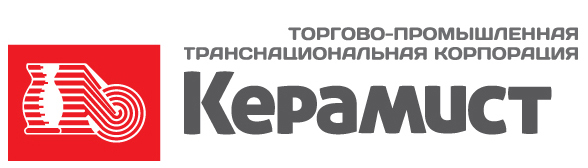 ТОВ Видавничий Дім `Кераміст`Друкарня Видавничий Дім `Кераміст` - найбільше поліграфічне підприємство Південного Сходу України, що має в своєму арсеналі рольові і листові друкарські машини кращих світових виробників. Це дозволяє виконувати весь комплекс поліграфічних послуг швидко і якісно, ​​а також постійно розширювати асортимент продукції, що випускається.Професійна поліграфія, висока швидкість друку, швидкий розрахунок вартості, повний поліграфічний цикл, друк великих обсягів, більше 10 років роботи, довіра великих клієнтів, доставка по Україні.Довірте друк лідеру!Поліграфічні послуги:- Дизайн поліграфії- Підготовка до- Листовий друк- Ротаційного друку- Офсетний друк- Оперативна поліграфія- Після друкарська обробка (тиснення, конгрев, висічка, УФ лак, ламінація, термоклеевой палітурка, тверда обкладинка, нумерація, фальцювання, біговка, скріплення на скоби, біндеровка, перфорація, аркушепідбір, обрізка кутів)Типография Издательский Дом «Керамист» обеспечивает качественной полиграфией Запорожье, Киев, Харьков, Донецк, Днепропетровск, Одесса, Луганск, Львов и другие города.В самому кінці ХХ століття у провідних запорізьких газет виникла ідея створення сучасної незалежної друкарні, яка могла б виконувати повнокольоровий друк газет барвистого виконання в необхідному обсязі і в потрібний термін. «Газетярам доводилося звертатися до Дніпропетровська чи Донецька. А про повноколірного друку їм залишалося лише мріяти »- згадує генеральний директор ВД« Кераміст »Дмитро Володимирович Плеханов.Чи не все складалося швидко і просто. Майже три роки тривав підбір необхідного поліграфічного обладнання. У серпні 2000 року нове підприємство було зареєстровано - друкарня Видавничий Дім «Кераміст». А з вересня розпочався ремонт орендованих у «ЗАПОРІЖКНИГА» приміщень. У жовтні, коли завершилися роботи з підготовки майданчиків, прибуло довгоочікуване друкарське обладнання - рулонна друкарська машина SOLNA D-25. Її постачання справила шведська компанія Crestwood Trading AB, яка в подальшому здійснювала монтаж і запуск обладнання в роботу.«Наладчики привезли і встановили повний комплекс друкарського обладнання в грудні 2000 року. Напередодні 25 грудня, в католицьке Різдво, був намічений перший пробний тираж на новонародженої друкарні, - розповідає Дмитро Плеханов, - нашим друкарям довелося днювати і ночувати в друкарні, щоб запустити машини в роботу. В той момент і народилася приказка про те, що перша газета «вийшла в ніч з 25-го на 28-е грудня ...»25 грудня 2000 року - дату випуску газети «МИГ» в новому для неї виді, по праву вважають датою народження - друкарня Видавничий Дім «Кераміст».Сайт - http://www.keramist.com.ua/               Запоріжжя, ул. Седова, 16ТОВ Видавництво «Ліпс»Основний профіль видавництва - дошкільна методична література. Наші книги добре відомі у колі фахівців з дошкільної освіти.
Докладніше:http://www.tipografia.com.ua/ua/f/lips/                                Запоріжжя, ул. Цитрусовая 6а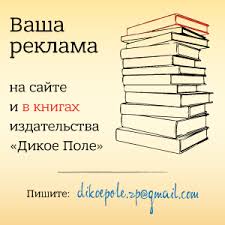 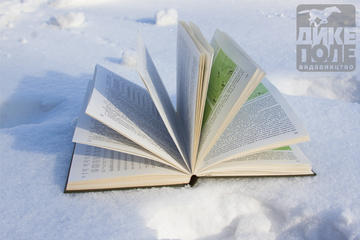 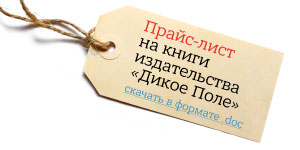 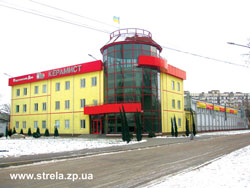 